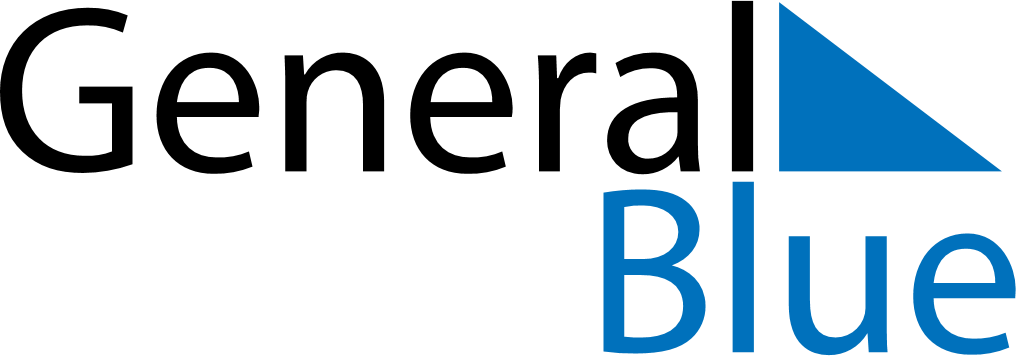 February 2026February 2026February 2026GrenadaGrenadaSUNMONTUEWEDTHUFRISAT1234567Independence Day8910111213141516171819202122232425262728